CERTIFICATEEmployee Of The MonthThis certificate is proudly awarded toEstelle DarcyFor your extraordinary service and contributions.Neil Tran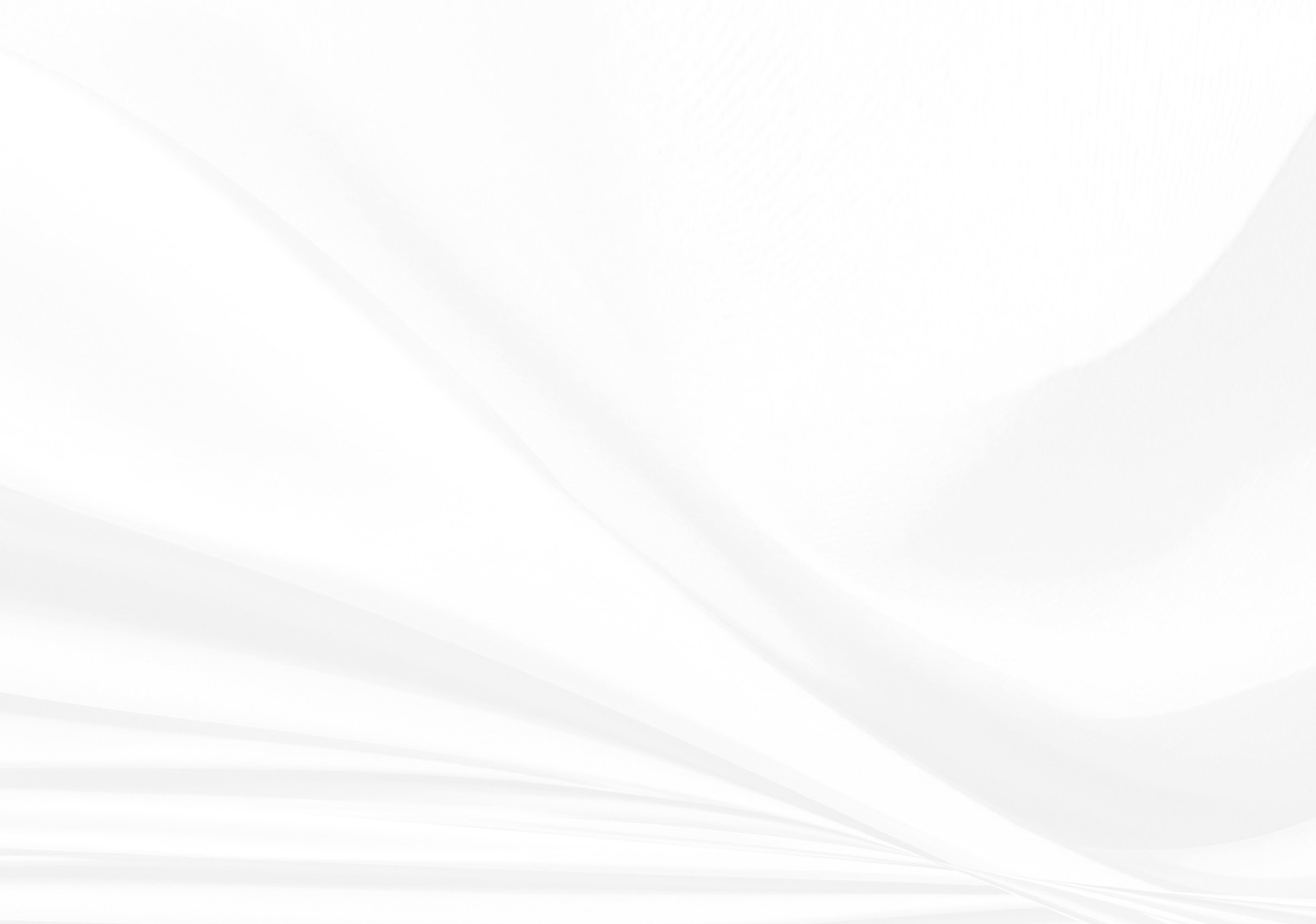 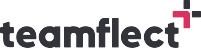 SupervisorDrew FeigManager